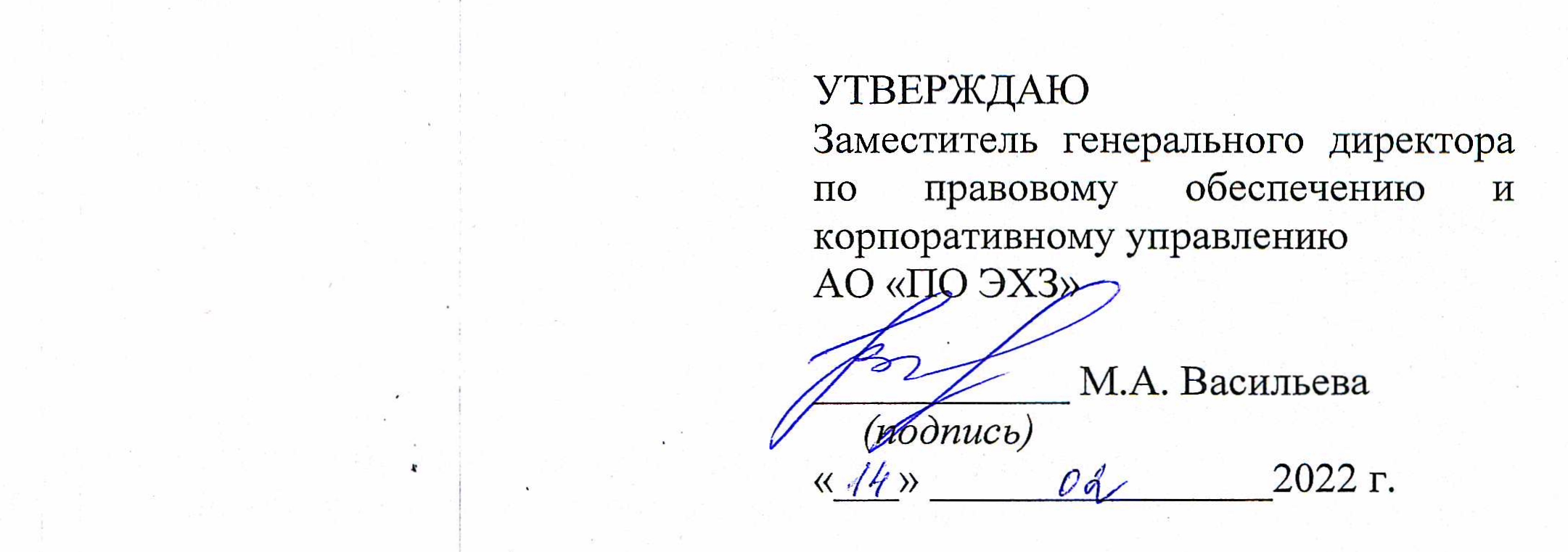 ИЗВЕЩЕНИЕ И ДОКУМЕНТАЦИЯ О СБОРЕ ПРЕДЛОЖЕНИЙ НА ПОКУПКу:имущественного комплекса, расположенного по адресу: Красноярский край, г. Зеленогорск, ул. Первая Промышленная, 1Ж, принадлежащего АО «ПО ЭХЗ»		СодержаниеИзвещение о СБОРЕ ПРЕДЛОЖЕНИЙ	3ДОКУМЕНТАЦИЯ О СБОРЕ ПРЕДЛОЖЕНИЙ1.	Общие положения	61.1.	Информация о процедуре сбора предложений.	61.2.	Документы для ознакомления.	161.3.	Разъяснение положений Документации/извещения о сборе предложений, внесение изменений в Документацию/извещение о сборе предложений.	171.4.	Затраты на участие в процедуре.	171.5.	Отказ от проведения процедуры.	172.	Порядок подачи заявок на участие в проЦЕДУРЕ	.172.1.	Требования к участнику процедуры.	.172.2.	Документы, составляющие заявку на участие в процедуре.	182.3.	Подача заявок на участие в процедуре.	192.4.	Изменение заявок на участие в процедуре.	202.5.	Опоздавшие заявки на участие в процедуре.	203.	ОПРЕДЕЛЕНИЕ УСЛОВИЙ НАИЛУЧШЕГО ПРЕДЛОЖЕНИЯ ПО ИТОГАМ СБОРА ПРЕДЛОЖЕНИЙ	21Приложение 1. Форма №1	24Приложение 2. Форма №2	26Извещение о СБОРЕ ПРЕДЛОЖЕНИЙ
Остальные более подробные условия содержатся в документации, являющейся неотъемлемым приложением к данному извещению. ДОКУМЕНТАЦИЯ О СБОРЕ ПРЕДЛОЖЕНИЙОБЩИЕ ПОЛОЖЕНИЯИнформация о процедуре сбора предложений.Настоящая документация является приложением к Извещению о сборе предложений, дополняет, уточняет и разъясняет его.Форма и тип процедуры сбора предложений, источники информации, сведения о собственнике (представителе) имущества, организаторе указаны в Извещении о сборе предложений.Начальная (минимальная) цена собственником имущества не устанавливается.Сбор предложений проводится:- посредством электронной торговой площадки в порядке, предусмотренном Документацией, и в соответствии с правилами работы ЭТП «Росэлторг» (с правилами работы можно ознакомиться на сайте ЭТП);-     в письменной форме по адресу: 663690, Красноярский край, г. Зеленогорск, ул. Первая Промышленная, д. 1;-      в электронной форме на адрес электронной почты 19@rosatom.ru. Осмотр Имущества проводится Организатором по согласованию заинтересованного лица с представителем Организатора за один день до предполагаемой даты осмотра.Наименование, состав и характеристика имущества (в том числе сведения о земельных участках и правах на них):Имущественный комплекс, расположенный по адресу: Красноярский край, г. Зеленогорск, ул. Первая Промышленная, 1Ж, в состав которого входят следующие объекты, принадлежащие АО «ПО ЭХЗ» на праве собственности:Имущество продается одним лотом.Обременения: отсутствуют.Документы для ознакомления.1.2.1.	С документами, необходимыми для подачи заявки на участие в процедуре сбора предложений, можно ознакомиться на сайте ЭТП, официальном сайте Организатора, на сайте www.atomproperty.ru, а также по рабочим дням в период срока подачи заявок по адресу Организатора.	1.2.2.	Документация находится в открытом доступе, начиная с даты размещения извещения о сборе предложений на сайте ЭТП, в информационно-телекоммуникационной сети «Интернет» на официальном сайте Организатора, на сайте реализации непрофильных активов атомной отрасли: www.atomproperty.ru.1.3.	 Разъяснение положений Документации/извещения о сборе предложений, внесение изменений в Документацию/извещение о сборе предложений.1.3.1.	Любое заинтересованное лицо (Претендент) в течение срока приема заявок на участие в процедуре сбора предложений, но не позднее 5 (пяти) рабочих дней до даты окончания срока приема заявок, вправе направить запрос о разъяснении положений настоящей Документации/извещения о сборе предложений в адрес Организатора.1.3.2.	Организатор в течение 3 (трех) рабочих дней со дня поступления такого запроса размещает на своем сайте ответ с указанием предмета запроса, без ссылки на лицо, от которого поступил запрос. Если организатор не успел разместить ответ на запрос за 3 (три) рабочих дня до истечения срока подачи заявок на участие в процедуре, то организатор переносит окончательный срок подачи заявок на участие в процедуре сбора предложений на количество дней задержки.1.3.3.	В настоящую Документацию/извещение о сборе предложений могут быть внесены изменения не позднее, чем за 5 (пять) рабочих дней до даты окончания подачи заявок на участие в процедуре сбора предложений, кроме изменений в извещение о сборе предложений, связанных исключительно с продлением срока завершения приема заявок, которые могут быть внесены не позднее 1 (одного) рабочего дня до даты завершения приема заявок.1.3.4.	В течение одного дня с даты принятия указанного решения об изменении  Документации и (или) извещения, информация об этом публикуется и размещается Организатором на сайте ЭТП и на сайте АО «ПО ЭХЗ». При этом срок подачи заявок на участие в процедуре сбора предложений должен быть продлен таким образом, чтобы с даты размещения внесенных изменений в извещение о сборе предложений до даты окончания подачи заявок на участие в процедуре он составлял не менее 5 (пяти) рабочих дней.Затраты на участие в процедуре.1.4.1.	Претендент самостоятельно несет все затраты, связанные с подготовкой и подачей заявки на участие в процедуре сбора предложений. Организатор не несет обязанностей или ответственности в связи с такими затратами.1.4.2.	Претенденту рекомендуется получить все сведения, которые могут быть ему необходимы для подготовки заявки на участие в процедуре сбора предложений.Отказ от проведения процедуры.1.5.1.	Организатор вправе отказаться от проведения процедуры сбора предложений не позднее, чем за 3 (три) дня до дня рассмотрения заявок на участие в процедуре, указанного в Извещении о сборе предложений.1.5.2.	Извещение об отказе от проведения процедуры сбора предложений опубликовывается на сайте ЭТП и на сайте АО «ПО ЭХЗ». Представитель Организатора в течение 2 (двух) дней с даты принятия решения об отказе от проведения процедуры сбора предложений обязан известить Претендентов, подавших заявки на участие в процедуре сбора предложений, об отказе от проведения процедуры.Порядок подачи заявок на участие в проЦЕДУРЕТребования к участнику процедуры.Участник процедуры сбора предложений должен обладать гражданской правоспособностью в полном объеме, а юридическое лицо в том числе:быть зарегистрированным в качестве юридического лица в установленном в Российской Федерации порядке (для российских участников – юридических лиц);не находиться в процессе ликвидации или банкротства и не быть признанным по решению арбитражного суда несостоятельным (банкротом);не являться организацией, на имущество которой наложен арест по решению суда, административного органа и (или) экономическая деятельность которой, приостановлена.Документы, составляющие заявку на участие в процедуре.Для целей настоящей Документации под заявкой на участие в процедуре понимается представление Претендентом следующих документов.Для юридических лиц:Заявки (Приложение 1 Форма № 1);Полученной не ранее, чем за один месяц до дня подачи заявки на участие в процедуре сбора предложений выписки из единого государственного реестра юридических лиц или нотариально заверенной копии такой выписки. Копии документа, удостоверяющего личность руководителя юридического лица (паспорт), документ, подтверждающий полномочия руководителя юридического лица на осуществление действий от имени Претендента - юридического лица (копия решения о назначении или об избрании или приказа о назначении физического лица на должность, в соответствии с которым такое физическое лицо обладает правом действовать от имени Претендента без доверенности) (далее – руководитель).В случае если от имени Претендента действует иное лицо, заявка на участие в процедуре должна содержать также доверенность на осуществление действий от имени Претендента, заверенную печатью и подписанную руководителем Претендента (для юридических лиц) или уполномоченным этим руководителем лицом, либо нотариально заверенную копию такой доверенности. В случае если указанная доверенность подписана лицом, уполномоченным руководителем Претендента, заявка на участие в процедуре сбора предложений должна содержать также документ, подтверждающий полномочия такого лица.Заверенной Претендентом копии решения/распоряжения или иного документа о назначении руководителя (другого лица, имеющего право действовать от имени Претендента без доверенности);Заявления о ненахождении Претендента в процессе ликвидации (для юридического лица), о неприменении в отношении Претендента - юридического лица процедур, применяемых в деле о банкротстве, об отсутствии решения о приостановлении деятельности Претендента в порядке, предусмотренном Кодексом Российской Федерации об административных правонарушениях; а также об отсутствии задолженности по уплате налогов, сборов, пени и штрафов, размер которой превышает 25% балансовой стоимости активов Претендента; а также об отсутствии просроченной задолженности Претендента по обязательствам перед Собственником, установленной вступившим в законную силу решением суда, не погашенную на дату подачи заявки.Описи представленных документов, соответствующе оформленной (подпись, печать) Претендентом или его уполномоченным представителем (Форма №2).Для физических лиц:Заявки (Форма №1).Копии паспорта Претендента и его уполномоченного представителя.Нотариально удостоверенной доверенности (оригинал и копия) на лицо, имеющее право действовать от имени Претендента, если заявка подается представителем Претендента.Для физических лиц, являющихся индивидуальными предпринимателями - полученной не ранее чем за один месяц до дня подачи заявки на участие в процедуре сбора предложений выписки из единого государственного реестра индивидуальных предпринимателей или нотариально заверенной копии такой выписки.Заявления об отсутствии решения арбитражного суда о признании Претендента – физического лица банкротом и об открытии конкурсного производства;Заявления о неприменении в отношении Претендента – индивидуального предпринимателя процедур, применяемых в деле о банкротстве, об отсутствии решения о приостановлении деятельности Претендента в порядке, предусмотренном Кодексом Российской Федерации об административных правонарушениях, а также об отсутствии задолженности по уплате налогов, сборов, пени и штрафов, размер которой превышает 25% балансовой стоимости активов Претендента; а также об отсутствии просроченной задолженности Претендента по обязательствам перед Собственником, установленной вступившим в законную силу решением суда, не погашенную на дату подачи заявки.Копии свидетельства ИНН;Описи представленных документов, соответствующе оформленной (подпись, печать) Претендентом или его уполномоченным представителем (Приложение 2 Форма № 2).Документы в части их оформления и содержания должны соответствовать требованиям действующего законодательства Российской Федерации и настоящей Документации. Все документы, имеющие отношение к заявке, должны быть написаны на русском языке. В случае предоставления в составе заявки документов на иностранном языке, к ним должен быть приложен должным образом заверенный перевод на русский язык, в необходимом случае документы должны быть апостилированы.В случае если представленные документы содержат помарки, подчистки, исправления и т.п., последние должны быть заверены подписью уполномоченного лица Претендента и проставлением печати Претендента - юридического лица, индивидуального предпринимателя, либо подписью Претендента – физического лица.Все документы должны быть прошиты, скреплены печатью Претендента (для юридического лица), заверены подписью уполномоченного лица Претендента, а также иметь сквозную нумерацию.Подача заявок на участие в процедуре. Заявка должна быть подана до истечения срока, указанного в извещении о сборе предложений. Заявка и все документы, входящие в состав заявки, должны быть поданы в письменной форме по адресу Организатора на бумажном носителе, либо в электронной форме на адрес электронной почты: 19@rosatom.ru, либо посредством ЭТП «Росэлторг».Все документы, входящие в состав заявки, поданной в электронном виде, должны быть представлены в отсканированном виде в формате pdf в черно-белом либо сером цвете, обеспечивающем сохранение всех аутентичных признаков подлинности (качество - не менее 200 точек на дюйм, а именно: графической подписи лиц, печати, штампом, печатей (если приемлемо)). Размер файла не должен превышать 10 Мб. Заявка, поданная в электронном виде, должна быть подписана претендентом и представлена в отсканированном виде, содержащим подпись претендента.Каждый отдельный документ должен быть отсканирован и загружен и направлен в виде отдельного файла. Количество файлов должно соответствовать количеству документов, направляемых участником, а наименование файлов должно позволять идентифицировать документ и количество страниц в документе (например: Накладная 245 от 02032009 3л.pdf).Допускается размещение документов, сохраненных в архивах, при этом, направление архивов, разделенных на несколько частей, открытие каждой из которых по отдельности невозможно, не допускается.Заявки на участие в процедуре сбора предложений, поданные через электронную почту 19@rosatom.ru и в письменной форме по адресу Организатора на бумажном носителе, регистрируются Организатором. Каждой заявке Претендента присваивается  номер с указанием даты и времени ее получения. Заявки, поданные через ЭТП «Росэлторг», регистрируются в соответствии с правилами ЭТП.   Организатор не несет ответственности, если заявка, отправленная на электронный адрес  Организатора, по техническим причинам не получена или получена по истечении срока приема заявок.Правила регистрации и аккредитации Претендента процедуры сбора предложений на электронной торговой площадке (в том числе подача заявок на участие в процедуре сбора предложений) определяются регламентом работы и инструкциями данной электронной торговой площадки.    Изменение и отзыв заявки на участие в процедуре.Претендент, подавший заявку на участие в процедуре сбора предложений,  вправе изменить или отозвать свою заявку на участие в процедуре сбора предложений в любое время после ее подачи, но до истечения срока окончания подачи заявок на участие в процедуре сбора предложений.Опоздавшие заявки на участие в процедуре.У Претендентов отсутствует возможность подать заявку на участие в сборе предложений  после окончания срока подачи заявок на участие в данной процедуре.Определение условий наилучшего предложения по итогам сбора предложений 3.1. Претенденты направляют свои предложения об условиях покупки имущества в адреса, указанные в извещении о сборе предложений. Предложения должны содержать следующие условия покупки:Цену покупки, с учетом НДС. График платежей в случае рассрочки в процентах от цены покупки  и срок оплаты (первый платеж не может составлять менее 20% от цены покупки).Вид обеспечения гарантии полной оплаты в случае рассрочки (независимая гарантия/залог).3.2. При необходимости Организатор имеет право продлевать срок окончания приема предложений, установленный в извещении о сборе предложений, в порядке п.1.3. Документации о сборе предложений.3.3.Организатор вправе отказать в приеме заявки с предложением в случае, если:3.3.1. Заявка предоставлена лицом, не уполномоченным претендентом 
на осуществление таких действий.3.3.2. Не представлены все документы, предусмотренные Документацией о сборе предложений, либо они оформлены ненадлежащим образом.3.3.3. В предложении не указаны все необходимые условия покупки 
в соответствии с п. 3.1 настоящей Документации.3.3.4. По результатам ранее проведенной процедуры продажи имущества, указанного в п. 2.1. Извещения о сборе предложений,  претендент, являясь победителем процедуры, уклонился или отказался от подписания протокола об итогах процедуры и/или договора купли-продажи имущества.3.3.5. Предоставленные документы не подтверждают права претендента быть покупателем имущества в соответствии с законодательством Российской Федерации.3.3.6. Заявка о приобретении имущества поступила после срока, указанного в извещении о сборе предложений.3.3.7. Претендент имеет просроченную задолженность перед Собственником, установленную вступившим в законную силу решением суда, не погашенную на дату подачи заявки.3.4. В ходе рассмотрения заявок Организатор вправе уточнять заявки на участие в сборе предложений, а именно - затребовать у Претендента представленные в нечитаемом виде или непредставленные документы, направить Претенденту запрос об исправлении выявленных ошибок/ уточнении указанных сведений в документах, представленных в составе заявки на участие в сборе предложений, и направлении Организатору исправленных документов, предоставлении отсутствующих в составе заявки документов.3.5. Решение Организатора об уточнении заявок на участие в сборе предложений отражается в протоколе приема заявок. 3.6. Решение о признании претендента участником процедуры сбора предложений либо в отказе в допуске претендента к участию в процедуре оформляется протоколом приема заявок.3.7. В протоколе приема заявок приводится перечень принятых заявок с указанием даты и времени подачи заявки, наименований (имен) претендентов, наименования (имена) претендентов, признанных участниками процедуры, а также наименования (имена) претендентов, которым отказано в допуске к участию в процедуре с указанием оснований отказа.3.8. Претенденты, признанные участниками процедуры, и претенденты, не допущенные к участию в процедуре, уведомляются о принятом решении не позднее следующего рабочего дня с момента оформления данного решения протоколом приема заявок путем вручения им или их полномочным представителям под расписку соответствующего уведомления либо направления такого уведомления по почте заказным письмом или иными средствами связи.3.9. Наилучшее предложение определяется в следующем порядке:3.9.1. При принятии нескольких предложений: предложения c рассрочкой платежа сравниваются между собой и с предложениями без рассрочки платежа по NPV со ставкой дисконтирования, определяемой в соответствии со сценарными условиями Госкорпорации «Росатом». Наилучшим является предложение, NPV которого выше NPV остальных предложений.Формула расчета NPV наилучшего предложения:где:r – ставка дисконтирования, определенная в соответствии со сценарными условиями Госкорпорации «Росатом»;n – количество лет рассрочки в соответствии со сроком рассрочки поступившего предложения;Пi – общая сумма платежа в i-ый год рассрочки в соответствии 
с поступившим предложением;Нi  – общая сумма налоговых выплат (НДС и налог на прибыль), уплачиваемых в бюджет от сделки купли-продажи НА в i-ый год, в который возникают налоговые последствия.3.9.2.  При принятии к рассмотрению одного предложения, оно признается наилучшим.3.10. Итоги проведения процедуры сбора предложений фиксируются 
в протоколе, который должен содержать сведения об имуществе (наименование, характеристика), сведения о наилучшем предложении, иные необходимые сведения. 3.11.  Подписанный Комиссией протокол об итогах проведения процедуры сбора предложений является единственным источником информации о результатах процедуры сбора предложений, размещаемой на сайте АО «ПО ЭХЗ». 3.12. Процедура сбора предложений признается несостоявшейся в случае, если не подано ни одной заявки на участие в процедуре сбора предложений или по результатам рассмотрения заявок к участию в процедуре не был допущен ни один Претендент. Признание процедуры сбора предложений несостоявшейся фиксируется Организатором в протоколе о рассмотрении заявок.3.13. Протоколы, составленные в ходе проведения процедуры сбора предложений, извещение и документация о сборе предложений, изменения, внесенные в извещение и документацию, и разъяснения документации хранятся Организатором не менее трех лет.Согласовано в ЕОСДО: № 13-20.30/3261-ВК   от 10.02.2022г.Заместитель генерального директора по экономике и финансам			ЕОСДО		Е.С. ТащаеваЗаместитель генерального директора по безопасности			ЕОСДО		М.А. АфиногеновНачальник службы обеспечения деятельности			ЕОСДО		О.Н. МихальченкоНачальник юридического отдела 		ЕОСДО		А.Г. ЧелышевНачальник отдела управления имуществом 			ЕОСДО		С.А. Максимова                                                               Форма № 1Ф.И.О., адрес, контакты  для физ/лицЗАЯВКА на участие в процедуре сбора предложений на покупку:имущественного комплекса, расположенного по адресу: Красноярский край, г. Зеленогорск, ул. Первая Промышленная, 1Ж«___» _____________ _____ г._________________________________________________________________(полное наименование юридического лица или фамилия, имя, отчество, и паспортные данные физического лица, подающего заявку) 
далее именуемый «Претендент», в лице _______________________________,					 (фамилия, имя, отчество, должность)действующего на основании ________________________, принимая решение об участии в процедуре сбора предложений на покупку: имущественного комплекса, расположенного по адресу: Красноярский край, г. Зеленогорск, ул. Первая Промышленная, 1Ж, предлагаю следующие условия покупки:Цена покупки:______________(________указать сумму прописью) рублей, с учетом НДС. 2)  График платежей (в случае рассрочки): _________________________________ (указать в процентах от цены покупки и срок оплаты (первый платеж не может составлять менее 20% от цены покупки)).Вид обеспечения гарантии полной оплаты в случае рассрочки _____________________________ (указать: независимая гарантия либо залог). (Для юридических лиц) Настоящим подтверждаем, что против ____(наименование Претендента)______ не проводится процедура ликвидации, не принято арбитражным судом решения о признании ___(наименование Претендента)____ банкротом, деятельность ______(наименование Претендента)____ не приостановлена, на имущество не наложен арест по решению суда, административного органа, у __________ (наименование Претендента) отсутствует задолженность по уплате налогов, сборов, пени и штрафов, размер которой превышает 25% балансовой стоимости активов __________ (наименование Претендента), отсутствует просроченная задолженность ___________ (наименование Претендента) по обязательствам перед АО «ПО ЭХЗ», установленная вступившим в законную силу решением суда, не погашенная на дату подачи заявки. (Для физических лиц) Настоящим подтверждаю, что в отношении меня отсутствует решение арбитражного суда о признании банкротом и об открытии конкурсного производства, отсутствует просроченная задолженность по обязательствам перед АО «ПО ЭХЗ», установленная вступившим в законную силу решением суда, не погашенная на дату подачи заявки.(Для индивидуальных предпринимателей) Настоящим подтверждаю, что в отношении меня не проводятся процедуры, применяемые в деле о банкротстве, отсутствует решение о приостановлении моей деятельности в порядке, предусмотренном Кодексом Российской Федерации об административных правонарушениях, а также отсутствует задолженность по уплате налогов, сборов, пени и штрафов, размер которой превышает 25% балансовой стоимости моих активов, отсутствует просроченная задолженность по обязательствам перед АО «ПО ЭХЗ», установленная вступившим в законную силу решением суда, не погашенная на дату подачи заявки.Настоящим даю свое согласие на обработку Организатором предоставленных сведений о персональных данных, а также на раскрытие сведений, полностью или частично, компетентным органам государственной власти и последующую обработку данных сведений такими органами.Я уведомлен и согласен с условием, что в случае предоставления мною недостоверных сведений мне может быть отказано в приеме.Со сведениями, изложенными в извещении о проведении процедуры сбора предложений и документации, ознакомлен и согласен.К настоящей заявке прилагаются по описи следующие документы:1. ___________________2. ___________________Адрес Претендента:________________________________________________________________________________________/________________Должность руководителя участникаПодпись / расшифровка подписи(его уполномоченного представителя)М.П.Форма №2ФОРМА ОПИСИ ДОКУМЕНТОВ, ПРЕДСТАВЛЯЕМЫХ ДЛЯ 
УЧАСТИЯ В СБОРЕ ПРЕДЛОЖЕНИЙОПИСЬ ДОКУМЕНТОВ,представляемых к заявке на участие в процедуре сбора предложений на покупкуимущественного комплекса, расположенного по адресу: Красноярский край, г. Зеленогорск, ул. Первая Промышленная, 1ЖНастоящим ______ (наименование/ФИО Претендента) подтверждаем (ю), что для участия в сборе предложений нами (мною) направляются нижеперечисленные документы:Подпись Претендента (его уполномоченного представителя)  _____________/________/									                     М.П.Форма проведения сбора предложенийФорма проведения сбора предложенийФорма проведения сбора предложенийТип процедуры:Сбор предложений (заявок) об условиях покупки, в том числе, о цене. Данная процедура не является процедурой продажи или проведения торгов и не является офертой или публичной офертой. Претенденты (участники) данного сбора предложений в последующем не приобретают льгот и преференций на покупку имущества.Начальная (минимальная) цена собственником имущества/организатором процедуры сбора предложений не устанавливается.По итогам сбора предложений определяется наилучшее предложение для возможного проведения аукциона на понижение до цены, не ниже наилучшего предложения.Форма (состав участников):открытыйСпособ подачи предложений о цене:открытыйСведения об имуществеСведения об имуществеСведения об имуществеИмущество: Имущественный комплекс по адресу: Красноярский край, г. Зеленогорск, ул. Первая Промышленная, 1Ж (3 земельных участка, 3 сооружения, 15 зданий, 128 номенклатурных единиц прочего (движимого) имущества). Имущество продается одним лотом.Полное описание имущественного комплекса, в том числе, перечень объектов, точный адрес расположения отдельно по каждому объекту недвижимого имущества, основные характеристики, информация о праве с указанием реквизитов документов указаны в п.1.1.6. Документации о сборе предложений (в разделе «Общие положения»).   Информация о собственникеИнформация о собственникеИнформация о собственникеНаименованиеАкционерное общество «Производственное объединение «Электрохимический завод» (АО «ПО ЭХЗ»).Место нахождения:663690, Россия, Красноярский край, г. Зеленогорск, ул. Первая Промышленная, дом 1.Почтовый адрес:663690, Россия, Красноярский край, г. Зеленогорск, ул. Первая Промышленная, дом 1.Адрес электронной почты:19@rosatom.ruКонтактные лица:- Исаева Ольга Валериевна, тел.: 8(39169) 9-24-92;- Фогель Вера Викторовна, тел.: (39169) 9-36-14;- Касяшникова Оксана Сергеевна, тел.: 8 (39169) 9-25-42.Организатор сбора предложенийОрганизатор сбора предложенийОрганизатор сбора предложенийОтветственное лицо за проведение сбора предложений (далее - Организатор):специалист по управлению имуществом отдела управления имуществом АО «ПО ЭХЗ» – Исаева Ольга ВалериевнаМесто нахождения:663690, Россия, Красноярский край, г. Зеленогорск, ул. Первая Промышленная, дом 1.Почтовый адрес:663690, Россия, Красноярский край, г. Зеленогорск, ул. Первая Промышленная, дом 1.Адрес электронной почты:19@rosatom.ruКонтактные лица:Исаева Ольга Валериевна, тел.: (39169) 9-24-92Срок и порядок подачи предложенийСрок и порядок подачи предложенийСрок и порядок подачи предложенийДата и время начала приема предложений:15:00 часов (время местное) 15.02.2022г.Дата и время завершения приема предложений:15:00 часов (время местное) 16.05.2022г.Порядок подачи:Предложения принимаются отделом управления имуществом АО «ПО ЭХЗ»:- в письменной форме по адресу: 663690, Красноярский край, г. Зеленогорск, ул. Первая Промышленная, д. 1;- в электронной форме на адрес электронной почты 19@rosatom.ru;- через сайт электронной торговой площадки «Росэлторг» по адресу: www.com.roseltorg.ru.Претенденты направляют свои предложения об условиях покупки имущества, которые должны содержать:- цену покупки, с учетом НДС.- график платежей в случае рассрочки в процентах от цены покупки (первый платеж не может составлять менее 20% от цены покупки).- вид обеспечения гарантии полной оплаты в случае рассрочки (независимая гарантия, залог).Перечень документов, которые должны быть приложены к предложению, изложен в п. 2.2. Документации о сборе предложений.Сроки рассмотрения предложенийСроки рассмотрения предложенийСроки рассмотрения предложенийВремя и дата рассмотрения предложений:15:00 часов (время местное) 19.05.2022г.Порядок ознакомления с документацией (Извещением и Документацией о сборе предложений)Порядок ознакомления с документацией (Извещением и Документацией о сборе предложений)Порядок ознакомления с документацией (Извещением и Документацией о сборе предложений)Место размещения в сети «Интернет»:Документация находится в открытом доступе, начиная с даты размещения настоящего извещения в информационно-телекоммуникационной сети «Интернет» по следующим адресам:- электронная торговая площадка «Росэлторг»: www.com.roseltorg.ru; - интернет-сайт АО «ПО ЭХЗ»: www.ecp.ru;- сайт реализации непрофильных активов атомной отрасли: www.atomproperty.ru.Порядок получения Документации на электронной торговой площадке определяется правилами электронной торговой площадки (с указанными правилами можно ознакомиться на сайте ЭТП).Порядок ознакомления с документацией:В сети «Интернет» - в любое время с даты размещения.По адресу Организатора - с 15:00 часов (время местное) 15.02.2022г. по 15:00 часов (время местное) 16.05.2022г. в рабочие дни (с 09:00 до 16:00 часов, обед с 12:30 до 13:15 часов (время местное)).№ п/пОбъектыОбъектыОбъектыНедвижимое имуществоНедвижимое имуществоНедвижимое имуществоНедвижимое имуществоЗемельный участок; категория земель: земли населенных пунктов; разрешенное использование: для базы ОМТС ФГУП ПО ЭХЗ; общая площадь 111569 кв.м.; кадастровый  номер 24:59:0103001:0020, адрес: Красноярский край, г. Зеленогорск, ул. Первая Промышленная, 1Ж (свидетельство о государственной регистрации права серии 24 ЕЗ № 942719 от 10.09.2008).Земельный участок; категория земель: земли населенных пунктов; разрешенное использование: для базы ОМТС ФГУП ПО ЭХЗ; общая площадь 111569 кв.м.; кадастровый  номер 24:59:0103001:0020, адрес: Красноярский край, г. Зеленогорск, ул. Первая Промышленная, 1Ж (свидетельство о государственной регистрации права серии 24 ЕЗ № 942719 от 10.09.2008).Земельный участок; категория земель: земли населенных пунктов; разрешенное использование: для базы ОМТС ФГУП ПО ЭХЗ; общая площадь 111569 кв.м.; кадастровый  номер 24:59:0103001:0020, адрес: Красноярский край, г. Зеленогорск, ул. Первая Промышленная, 1Ж (свидетельство о государственной регистрации права серии 24 ЕЗ № 942719 от 10.09.2008).Здание 860Г; назначение: нежилое; 2-этажный: общая площадь 515,5 кв.м., лит.В, В1, год постройки: 1972, материал стен: кирпич, адрес: Красноярский край, г. Зеленогорск, ул. Первая Промышленная, 1Ж (свидетельство о государственной регистрации права серии 24 ЕЗ № 943307 от 03.10.2008).Здание 860Г; назначение: нежилое; 2-этажный: общая площадь 515,5 кв.м., лит.В, В1, год постройки: 1972, материал стен: кирпич, адрес: Красноярский край, г. Зеленогорск, ул. Первая Промышленная, 1Ж (свидетельство о государственной регистрации права серии 24 ЕЗ № 943307 от 03.10.2008).Здание 860Г; назначение: нежилое; 2-этажный: общая площадь 515,5 кв.м., лит.В, В1, год постройки: 1972, материал стен: кирпич, адрес: Красноярский край, г. Зеленогорск, ул. Первая Промышленная, 1Ж (свидетельство о государственной регистрации права серии 24 ЕЗ № 943307 от 03.10.2008).Здание теплого склада базы ОМТС; назначение: нежилое; 1-этажный: общая площадь 2349,9 кв.м., лит. Б, год постройки: 2002, материал стен: панели, адрес: Красноярский край, г. Зеленогорск, ул. Первая Промышленная, 1Ж/1 (свидетельство о государственной регистрации права серии 24 ЕЗ № 943391 от 03.10.2008).Здание теплого склада базы ОМТС; назначение: нежилое; 1-этажный: общая площадь 2349,9 кв.м., лит. Б, год постройки: 2002, материал стен: панели, адрес: Красноярский край, г. Зеленогорск, ул. Первая Промышленная, 1Ж/1 (свидетельство о государственной регистрации права серии 24 ЕЗ № 943391 от 03.10.2008).Здание теплого склада базы ОМТС; назначение: нежилое; 1-этажный: общая площадь 2349,9 кв.м., лит. Б, год постройки: 2002, материал стен: панели, адрес: Красноярский край, г. Зеленогорск, ул. Первая Промышленная, 1Ж/1 (свидетельство о государственной регистрации права серии 24 ЕЗ № 943391 от 03.10.2008).Здание 860Ж; назначение: нежилое; 2-этажный: общая площадь 578,7 кв.м., лит.В, год постройки: 1991, материал стен: панели, кирпич, адрес: Красноярский край, г. Зеленогорск, ул. Первая Промышленная, 1Ж/2 (свидетельство о государственной регистрации права серии 24 ЕЗ № 943393 от 03.10.2008).Здание 860Ж; назначение: нежилое; 2-этажный: общая площадь 578,7 кв.м., лит.В, год постройки: 1991, материал стен: панели, кирпич, адрес: Красноярский край, г. Зеленогорск, ул. Первая Промышленная, 1Ж/2 (свидетельство о государственной регистрации права серии 24 ЕЗ № 943393 от 03.10.2008).Здание 860Ж; назначение: нежилое; 2-этажный: общая площадь 578,7 кв.м., лит.В, год постройки: 1991, материал стен: панели, кирпич, адрес: Красноярский край, г. Зеленогорск, ул. Первая Промышленная, 1Ж/2 (свидетельство о государственной регистрации права серии 24 ЕЗ № 943393 от 03.10.2008).Здание 860Е; назначение: нежилое; 1-этажный: общая площадь 723,2 кв.м., лит.В, В1, год постройки: 1985, материал стен: кирпич, адрес: Красноярский край, г. Зеленогорск, ул. Первая Промышленная, 1Ж/4 (свидетельство о государственной регистрации права серии 24 ЕЗ № 943306 от 03.10.2008).Здание 860Е; назначение: нежилое; 1-этажный: общая площадь 723,2 кв.м., лит.В, В1, год постройки: 1985, материал стен: кирпич, адрес: Красноярский край, г. Зеленогорск, ул. Первая Промышленная, 1Ж/4 (свидетельство о государственной регистрации права серии 24 ЕЗ № 943306 от 03.10.2008).Здание 860Е; назначение: нежилое; 1-этажный: общая площадь 723,2 кв.м., лит.В, В1, год постройки: 1985, материал стен: кирпич, адрес: Красноярский край, г. Зеленогорск, ул. Первая Промышленная, 1Ж/4 (свидетельство о государственной регистрации права серии 24 ЕЗ № 943306 от 03.10.2008).Здание 860А; назначение: нежилое; 1-этажный: общая площадь 1481,1 кв.м., лит.В,  год постройки: 1970, материал стен: кирпич, панели, адрес: Красноярский край, г. Зеленогорск, ул. Первая Промышленная, 1Ж/5 (свидетельство о государственной регистрации права серии 24 ЕЗ № 943500 от 08.10.2008).Здание 860А; назначение: нежилое; 1-этажный: общая площадь 1481,1 кв.м., лит.В,  год постройки: 1970, материал стен: кирпич, панели, адрес: Красноярский край, г. Зеленогорск, ул. Первая Промышленная, 1Ж/5 (свидетельство о государственной регистрации права серии 24 ЕЗ № 943500 от 08.10.2008).Здание 860А; назначение: нежилое; 1-этажный: общая площадь 1481,1 кв.м., лит.В,  год постройки: 1970, материал стен: кирпич, панели, адрес: Красноярский край, г. Зеленогорск, ул. Первая Промышленная, 1Ж/5 (свидетельство о государственной регистрации права серии 24 ЕЗ № 943500 от 08.10.2008).Здание 860; назначение: нежилое; 1-этажный: общая площадь 1413,0 кв.м., лит.В, год постройки: 1965, материал стен: кирпич, адрес: Красноярский край, г. Зеленогорск, ул. Первая Промышленная, 1Ж/6 (свидетельство о государственной регистрации права серии 24 ЕЗ № 943499 от 08.10.2008).Здание 860; назначение: нежилое; 1-этажный: общая площадь 1413,0 кв.м., лит.В, год постройки: 1965, материал стен: кирпич, адрес: Красноярский край, г. Зеленогорск, ул. Первая Промышленная, 1Ж/6 (свидетельство о государственной регистрации права серии 24 ЕЗ № 943499 от 08.10.2008).Здание 860; назначение: нежилое; 1-этажный: общая площадь 1413,0 кв.м., лит.В, год постройки: 1965, материал стен: кирпич, адрес: Красноярский край, г. Зеленогорск, ул. Первая Промышленная, 1Ж/6 (свидетельство о государственной регистрации права серии 24 ЕЗ № 943499 от 08.10.2008).Здание 860Б; назначение: нежилое; 1-этажный: общая площадь 2661,9 кв.м., лит.В, В1, год постройки: 1971, материал стен: панели, штампнастил, адрес: Красноярский край, г. Зеленогорск, ул. Первая Промышленная, 1Ж/7 (свидетельство о государственной регистрации права серии 24 ЕЗ № 943498 от 08.10.2008).Здание 860Б; назначение: нежилое; 1-этажный: общая площадь 2661,9 кв.м., лит.В, В1, год постройки: 1971, материал стен: панели, штампнастил, адрес: Красноярский край, г. Зеленогорск, ул. Первая Промышленная, 1Ж/7 (свидетельство о государственной регистрации права серии 24 ЕЗ № 943498 от 08.10.2008).Здание 860Б; назначение: нежилое; 1-этажный: общая площадь 2661,9 кв.м., лит.В, В1, год постройки: 1971, материал стен: панели, штампнастил, адрес: Красноярский край, г. Зеленогорск, ул. Первая Промышленная, 1Ж/7 (свидетельство о государственной регистрации права серии 24 ЕЗ № 943498 от 08.10.2008).Здание 860В; назначение: нежилое; 1-этажный: общая площадь 2912,6 кв.м., лит.В, В1, В2, В3, год постройки: 1975, материал стен: кирпич, штампнастил, адрес: Красноярский край, г. Зеленогорск, ул. Первая Промышленная, 1Ж/8 (свидетельство о государственной регистрации права серии 24 ЕЗ № 943504 от 08.10.2008).Здание 860В; назначение: нежилое; 1-этажный: общая площадь 2912,6 кв.м., лит.В, В1, В2, В3, год постройки: 1975, материал стен: кирпич, штампнастил, адрес: Красноярский край, г. Зеленогорск, ул. Первая Промышленная, 1Ж/8 (свидетельство о государственной регистрации права серии 24 ЕЗ № 943504 от 08.10.2008).Здание 860В; назначение: нежилое; 1-этажный: общая площадь 2912,6 кв.м., лит.В, В1, В2, В3, год постройки: 1975, материал стен: кирпич, штампнастил, адрес: Красноярский край, г. Зеленогорск, ул. Первая Промышленная, 1Ж/8 (свидетельство о государственной регистрации права серии 24 ЕЗ № 943504 от 08.10.2008).Здание 839; назначение: нежилое; 1-этажный: общая площадь 14,2 кв.м., лит.В, год постройки: 1975, материал стен: кирпич, адрес: Красноярский край, г. Зеленогорск, ул. Первая Промышленная, 1Ж/9 (свидетельство о государственной регистрации права серии 24 ЕЗ № 943503 от 08.10.2008).Здание 839; назначение: нежилое; 1-этажный: общая площадь 14,2 кв.м., лит.В, год постройки: 1975, материал стен: кирпич, адрес: Красноярский край, г. Зеленогорск, ул. Первая Промышленная, 1Ж/9 (свидетельство о государственной регистрации права серии 24 ЕЗ № 943503 от 08.10.2008).Здание 839; назначение: нежилое; 1-этажный: общая площадь 14,2 кв.м., лит.В, год постройки: 1975, материал стен: кирпич, адрес: Красноярский край, г. Зеленогорск, ул. Первая Промышленная, 1Ж/9 (свидетельство о государственной регистрации права серии 24 ЕЗ № 943503 от 08.10.2008).Здание 861; назначение: нежилое; 1-этажный: общая площадь 32,2 кв.м., лит.В, год постройки: 1968, материал стен: кирпич, адрес: Красноярский край, г. Зеленогорск, ул. Первая Промышленная, 1Ж/10 (свидетельство о государственной регистрации права серии 24 ЕЗ № 943502 от 08.10.2008).Здание 861; назначение: нежилое; 1-этажный: общая площадь 32,2 кв.м., лит.В, год постройки: 1968, материал стен: кирпич, адрес: Красноярский край, г. Зеленогорск, ул. Первая Промышленная, 1Ж/10 (свидетельство о государственной регистрации права серии 24 ЕЗ № 943502 от 08.10.2008).Здание 861; назначение: нежилое; 1-этажный: общая площадь 32,2 кв.м., лит.В, год постройки: 1968, материал стен: кирпич, адрес: Красноярский край, г. Зеленогорск, ул. Первая Промышленная, 1Ж/10 (свидетельство о государственной регистрации права серии 24 ЕЗ № 943502 от 08.10.2008).Здание 859; назначение: нежилое; 1-этажный: общая площадь 118,7 кв.м., лит.В, В1, год постройки: 1968, материал стен: кирпич, адрес: Красноярский край, г. Зеленогорск, ул. Первая Промышленная, 1Ж/11 (свидетельство о государственной регистрации права серии 24 ЕЗ № 943304 от 03.10.2008).Здание 859; назначение: нежилое; 1-этажный: общая площадь 118,7 кв.м., лит.В, В1, год постройки: 1968, материал стен: кирпич, адрес: Красноярский край, г. Зеленогорск, ул. Первая Промышленная, 1Ж/11 (свидетельство о государственной регистрации права серии 24 ЕЗ № 943304 от 03.10.2008).Здание 859; назначение: нежилое; 1-этажный: общая площадь 118,7 кв.м., лит.В, В1, год постройки: 1968, материал стен: кирпич, адрес: Красноярский край, г. Зеленогорск, ул. Первая Промышленная, 1Ж/11 (свидетельство о государственной регистрации права серии 24 ЕЗ № 943304 от 03.10.2008).Здание трансформаторной подстанции ТП-13; назначение: нежилое; 1-этажный: общая площадь 13,0 кв.м., лит.В, год постройки: 1972, материал стен: кирпич, адрес: Красноярский край, г. Зеленогорск, ул. Первая Промышленная, 1Ж (свидетельство о государственной регистрации права серии 24 ЕЗ № 943501 от 08.10.2008).Здание трансформаторной подстанции ТП-13; назначение: нежилое; 1-этажный: общая площадь 13,0 кв.м., лит.В, год постройки: 1972, материал стен: кирпич, адрес: Красноярский край, г. Зеленогорск, ул. Первая Промышленная, 1Ж (свидетельство о государственной регистрации права серии 24 ЕЗ № 943501 от 08.10.2008).Здание трансформаторной подстанции ТП-13; назначение: нежилое; 1-этажный: общая площадь 13,0 кв.м., лит.В, год постройки: 1972, материал стен: кирпич, адрес: Красноярский край, г. Зеленогорск, ул. Первая Промышленная, 1Ж (свидетельство о государственной регистрации права серии 24 ЕЗ № 943501 от 08.10.2008).Здание павильона учета тепла № 12; назначение: нежилое; 1-этажный: общая площадь 6,9 кв.м., лит.В, год постройки: 1971, материал стен: кирпич, адрес: Красноярский край, г. Зеленогорск, ул. Первая Промышленная, 1Ж (свидетельство о государственной регистрации права серии 24 ЕЗ № 943394 от 03.10.2008).Здание павильона учета тепла № 12; назначение: нежилое; 1-этажный: общая площадь 6,9 кв.м., лит.В, год постройки: 1971, материал стен: кирпич, адрес: Красноярский край, г. Зеленогорск, ул. Первая Промышленная, 1Ж (свидетельство о государственной регистрации права серии 24 ЕЗ № 943394 от 03.10.2008).Здание павильона учета тепла № 12; назначение: нежилое; 1-этажный: общая площадь 6,9 кв.м., лит.В, год постройки: 1971, материал стен: кирпич, адрес: Красноярский край, г. Зеленогорск, ул. Первая Промышленная, 1Ж (свидетельство о государственной регистрации права серии 24 ЕЗ № 943394 от 03.10.2008).Здание насосной станции пожаро-хозяйственного водопровода № 1; назначение: нежилое; 1-этажный: общая площадь 16 кв.м., лит.В, год постройки: 1972, материал стен: кирпич, адрес: Красноярский край, г. Зеленогорск, ул. Первая Промышленная, 1Ж (свидетельство о государственной регистрации права серии 24 ЕЗ № 943395 от 03.10.2008).Здание насосной станции пожаро-хозяйственного водопровода № 1; назначение: нежилое; 1-этажный: общая площадь 16 кв.м., лит.В, год постройки: 1972, материал стен: кирпич, адрес: Красноярский край, г. Зеленогорск, ул. Первая Промышленная, 1Ж (свидетельство о государственной регистрации права серии 24 ЕЗ № 943395 от 03.10.2008).Здание насосной станции пожаро-хозяйственного водопровода № 1; назначение: нежилое; 1-этажный: общая площадь 16 кв.м., лит.В, год постройки: 1972, материал стен: кирпич, адрес: Красноярский край, г. Зеленогорск, ул. Первая Промышленная, 1Ж (свидетельство о государственной регистрации права серии 24 ЕЗ № 943395 от 03.10.2008).Здание насосной станции пожаро-хозяйственного водопровода № 2; назначение: нежилое; 1-этажный: общая площадь 15,6 кв.м., лит.В, год постройки: 1975, материал стен: кирпич, адрес: Красноярский край, г. Зеленогорск, ул. Первая Промышленная, 1Ж (свидетельство о государственной регистрации права серии 24 ЕЗ № 943308 от 03.10.2008).Здание насосной станции пожаро-хозяйственного водопровода № 2; назначение: нежилое; 1-этажный: общая площадь 15,6 кв.м., лит.В, год постройки: 1975, материал стен: кирпич, адрес: Красноярский край, г. Зеленогорск, ул. Первая Промышленная, 1Ж (свидетельство о государственной регистрации права серии 24 ЕЗ № 943308 от 03.10.2008).Здание насосной станции пожаро-хозяйственного водопровода № 2; назначение: нежилое; 1-этажный: общая площадь 15,6 кв.м., лит.В, год постройки: 1975, материал стен: кирпич, адрес: Красноярский край, г. Зеленогорск, ул. Первая Промышленная, 1Ж (свидетельство о государственной регистрации права серии 24 ЕЗ № 943308 от 03.10.2008).Сооружение № 862; назначение: нежилое; 1-этажный: общая площадь 2421,9 кв.м., год постройки: 1984, материал стен: штампнастил, адрес: Красноярский край, г. Зеленогорск, ул. Первая Промышленная, 1Ж (свидетельство о государственной регистрации права серии 24 ЕЗ № 943285 от 01.10.2008).Сооружение № 862; назначение: нежилое; 1-этажный: общая площадь 2421,9 кв.м., год постройки: 1984, материал стен: штампнастил, адрес: Красноярский край, г. Зеленогорск, ул. Первая Промышленная, 1Ж (свидетельство о государственной регистрации права серии 24 ЕЗ № 943285 от 01.10.2008).Сооружение № 862; назначение: нежилое; 1-этажный: общая площадь 2421,9 кв.м., год постройки: 1984, материал стен: штампнастил, адрес: Красноярский край, г. Зеленогорск, ул. Первая Промышленная, 1Ж (свидетельство о государственной регистрации права серии 24 ЕЗ № 943285 от 01.10.2008).Сооружение: канализационная насосная станция № 1; назначение: нежилое; общая площадь 20,8 кв.м., год постройки: 2007, материал стен: бетонные блоки, адрес: Красноярский край, г. Зеленогорск, ул. Первая Промышленная, 1Ж (свидетельство о государственной регистрации права серии 24 ЕЗ № 943309 от 03.10.2008).Сооружение: канализационная насосная станция № 1; назначение: нежилое; общая площадь 20,8 кв.м., год постройки: 2007, материал стен: бетонные блоки, адрес: Красноярский край, г. Зеленогорск, ул. Первая Промышленная, 1Ж (свидетельство о государственной регистрации права серии 24 ЕЗ № 943309 от 03.10.2008).Сооружение: канализационная насосная станция № 1; назначение: нежилое; общая площадь 20,8 кв.м., год постройки: 2007, материал стен: бетонные блоки, адрес: Красноярский край, г. Зеленогорск, ул. Первая Промышленная, 1Ж (свидетельство о государственной регистрации права серии 24 ЕЗ № 943309 от 03.10.2008).Земельный участок; категория земель: земли населенных пунктов; разрешенное использование: коммунальное обслуживание; общая площадь 512 кв.м.; кадастровый  номер 24:59:0104001:608, адрес: Местоположение установлено относительно ориентира, расположенного в границах участка. Почтовый адрес ориентира: Россия, Красноярский край, г. Зеленогорск, ул. Первая Промышленная (выписка из Единого государственного реестра недвижимости от 28.08.2019).Земельный участок; категория земель: земли населенных пунктов; разрешенное использование: коммунальное обслуживание; общая площадь 512 кв.м.; кадастровый  номер 24:59:0104001:608, адрес: Местоположение установлено относительно ориентира, расположенного в границах участка. Почтовый адрес ориентира: Россия, Красноярский край, г. Зеленогорск, ул. Первая Промышленная (выписка из Единого государственного реестра недвижимости от 28.08.2019).Земельный участок; категория земель: земли населенных пунктов; разрешенное использование: коммунальное обслуживание; общая площадь 512 кв.м.; кадастровый  номер 24:59:0104001:608, адрес: Местоположение установлено относительно ориентира, расположенного в границах участка. Почтовый адрес ориентира: Россия, Красноярский край, г. Зеленогорск, ул. Первая Промышленная (выписка из Единого государственного реестра недвижимости от 28.08.2019).Земельный участок; категория земель: земли населенных пунктов; разрешенное использование: для эксплуатации железнодорожного тупика; общая площадь 8 438 кв.м., кадастровый номер: 24:59:0103001:0005, адрес: Красноярский край, г. Зеленогорск, район базы ОМТС ОАО «ПО ЭХЗ»  (свидетельство о государственной регистрации права серии 24 ЕИ № 276827 от 07.09.2009).Земельный участок; категория земель: земли населенных пунктов; разрешенное использование: для эксплуатации железнодорожного тупика; общая площадь 8 438 кв.м., кадастровый номер: 24:59:0103001:0005, адрес: Красноярский край, г. Зеленогорск, район базы ОМТС ОАО «ПО ЭХЗ»  (свидетельство о государственной регистрации права серии 24 ЕИ № 276827 от 07.09.2009).Земельный участок; категория земель: земли населенных пунктов; разрешенное использование: для эксплуатации железнодорожного тупика; общая площадь 8 438 кв.м., кадастровый номер: 24:59:0103001:0005, адрес: Красноярский край, г. Зеленогорск, район базы ОМТС ОАО «ПО ЭХЗ»  (свидетельство о государственной регистрации права серии 24 ЕИ № 276827 от 07.09.2009).Сооружение: железнодорожный тупик № 23; назначение: нежилое, протяженность 564 м, адрес: Красноярский край, г. Зеленогорск, Район базы ОМТС (свидетельство о государственной регистрации права серии 24 ЕЗ № 942568 от 03.09.2008).Сооружение: железнодорожный тупик № 23; назначение: нежилое, протяженность 564 м, адрес: Красноярский край, г. Зеленогорск, Район базы ОМТС (свидетельство о государственной регистрации права серии 24 ЕЗ № 942568 от 03.09.2008).Сооружение: железнодорожный тупик № 23; назначение: нежилое, протяженность 564 м, адрес: Красноярский край, г. Зеленогорск, Район базы ОМТС (свидетельство о государственной регистрации права серии 24 ЕЗ № 942568 от 03.09.2008).Прочее (движимое) имущество, входящее в состав имущественного комплекса:Прочее (движимое) имущество, входящее в состав имущественного комплекса:Прочее (движимое) имущество, входящее в состав имущественного комплекса:Прочее (движимое) имущество, входящее в состав имущественного комплекса:№ п/пНаименованиеИнвентарный номер/ОЗМТехнические характеристикиТехнические характеристикиТаль эл. Q-1т ТЭ-1-5111521173L-6м, г/п - 1тнL-6м, г/п - 1тнСтелл.-тарн. авт. склад СТАС-3-2501546862СТАС-3-250СТАС-3-250Автоматизированный склад         РСК-250 № 1291520237РСК-250РСК-250Роботизированный складской комплекс РСК-2501520238РСК-250РСК-250Роботизированный складской комплекс РСК-250 №1401520239РСК-250РСК-250Стеллаж металлический1554041Стеллаж из стального уголка L-50мм (высота - 6м, ширина - 2 м, глубина - 1,2 м)Стеллаж из стального уголка L-50мм (высота - 6м, ширина - 2 м, глубина - 1,2 м)Стеллаж металлический1554042Стеллаж из стального уголка L-50мм (высота - 6м, ширина - 2 м, глубина - 1,2 м)Стеллаж из стального уголка L-50мм (высота - 6м, ширина - 2 м, глубина - 1,2 м)Стеллаж металлический1554043Стеллаж из стального уголка L-50мм (высота - 6м, ширина - 2 м, глубина - 1,2 м)Стеллаж из стального уголка L-50мм (высота - 6м, ширина - 2 м, глубина - 1,2 м)Стеллаж металлический1554044Стеллаж из стального уголка L-50мм (высота - 6м, ширина - 2 м, глубина - 1,2 м)Стеллаж из стального уголка L-50мм (высота - 6м, ширина - 2 м, глубина - 1,2 м)Стеллаж металлический1554049Стеллаж из стального уголка L-50мм (высота - 6м, ширина - 2 м, глубина - 1,2 м)Стеллаж из стального уголка L-50мм (высота - 6м, ширина - 2 м, глубина - 1,2 м)Стеллаж металлический1554050Стеллаж из стального уголка L-50мм (высота - 6м, ширина - 2 м, глубина - 1,2 м)Стеллаж из стального уголка L-50мм (высота - 6м, ширина - 2 м, глубина - 1,2 м)Стеллаж металлический1554053Стеллаж из стального уголка L-50мм (высота - 6м, ширина - 2 м, глубина - 1,2 м)Стеллаж из стального уголка L-50мм (высота - 6м, ширина - 2 м, глубина - 1,2 м)Стеллаж металлический1554054Стеллаж из стального уголка L-50мм (высота - 6м, ширина - 2 м, глубина - 1,2 м)Стеллаж из стального уголка L-50мм (высота - 6м, ширина - 2 м, глубина - 1,2 м)Стеллаж металлический1554055Стеллаж из стального уголка L-50мм (высота - 6м, ширина - 2 м, глубина - 1,2 м)Стеллаж из стального уголка L-50мм (высота - 6м, ширина - 2 м, глубина - 1,2 м)Стеллаж металлический1554056Стеллаж из стального уголка L-50мм (высота - 6м, ширина - 2 м, глубина - 1,2 м)Стеллаж из стального уголка L-50мм (высота - 6м, ширина - 2 м, глубина - 1,2 м)Кран штабелер опорный Q-0,5т1521028L-8,4м; h-4,6м; Q-0,5тL-8,4м; h-4,6м; Q-0,5тКран штабелер опорный Q-0,5т1521029L-8,4м; h-4,6м; Q-0,5тL-8,4м; h-4,6м; Q-0,5тКран-штабелер ПО-0,59051767Кран-штабелер марки ПО-0,5
Пролет 8,1м, высота/п 4,6мКран-штабелер марки ПО-0,5
Пролет 8,1м, высота/п 4,6мКран-штабелер ПО-0,59051768Кран-штабелер марки ПО-0,5
Пролет 8,1м, высота/п 4,6мКран-штабелер марки ПО-0,5
Пролет 8,1м, высота/п 4,6мМеталлические стеллажи9028437Стеллаж из швелера 100 мм (высота - 6м, ширина - 3,0 м, глубина - 1,0 м)Стеллаж из швелера 100 мм (высота - 6м, ширина - 3,0 м, глубина - 1,0 м)Металлические стеллажи9028438Стеллаж из швелера 100 мм (высота - 6м, ширина - 3,0 м, глубина - 1,0 м)Стеллаж из швелера 100 мм (высота - 6м, ширина - 3,0 м, глубина - 1,0 м)Металлические стеллажи9028439Стеллаж из швелера 100 мм (высота - 6м, ширина - 3,0 м, глубина - 1,0 м)Стеллаж из швелера 100 мм (высота - 6м, ширина - 3,0 м, глубина - 1,0 м)Металлические стеллажи9028440Стеллаж из швелера 100 мм (высота - 6м, ширина - 3,0 м, глубина - 1,0 м)Стеллаж из швелера 100 мм (высота - 6м, ширина - 3,0 м, глубина - 1,0 м)Металлические стеллажи9028441Стеллаж из швелера 100 мм (высота - 6м, ширина - 3,0 м, глубина - 1,0 м)Стеллаж из швелера 100 мм (высота - 6м, ширина - 3,0 м, глубина - 1,0 м)Металлические стеллажи9028442Стеллаж из швелера 100 мм (высота - 6м, ширина - 3,0 м, глубина - 1,0 м)Стеллаж из швелера 100 мм (высота - 6м, ширина - 3,0 м, глубина - 1,0 м)Металлические стеллажи9028443Стеллаж из швелера 100 мм (высота - 6м, ширина - 3,0 м, глубина - 1,0 м)Стеллаж из швелера 100 мм (высота - 6м, ширина - 3,0 м, глубина - 1,0 м)Металлические стеллажи9028444Стеллаж из швелера 100 мм (высота - 6м, ширина - 3,0 м, глубина - 1,0 м)Стеллаж из швелера 100 мм (высота - 6м, ширина - 3,0 м, глубина - 1,0 м)Металлические стеллажи9028445Стеллаж из швелера 100 мм (высота - 6м, ширина - 3,0 м, глубина - 1,0 м)Стеллаж из швелера 100 мм (высота - 6м, ширина - 3,0 м, глубина - 1,0 м)Металлические стеллажи9028446Стеллаж из швелера 100 мм (высота - 6м, ширина - 3,0 м, глубина - 1,0 м)Стеллаж из швелера 100 мм (высота - 6м, ширина - 3,0 м, глубина - 1,0 м)Стеллаж  9038385Стеллаж из стального уголка L-40мм (высота - 4м, ширина - 1,5 м, глубина - 1,0 м)Стеллаж из стального уголка L-40мм (высота - 4м, ширина - 1,5 м, глубина - 1,0 м)Стеллаж  9038386Стеллаж из стального уголка L-40мм (высота - 4м, ширина - 1,5 м, глубина - 1,0 м)Стеллаж из стального уголка L-40мм (высота - 4м, ширина - 1,5 м, глубина - 1,0 м)Стеллаж  9038387Стеллаж из стального уголка L-40мм (высота - 4м, ширина - 1,5 м, глубина - 1,0 м)Стеллаж из стального уголка L-40мм (высота - 4м, ширина - 1,5 м, глубина - 1,0 м)Стеллаж  9038388Стеллаж из стального уголка L-40мм (высота - 4м, ширина - 1,5 м, глубина - 1,0 м)Стеллаж из стального уголка L-40мм (высота - 4м, ширина - 1,5 м, глубина - 1,0 м)Стеллаж  9038389Стеллаж из стального уголка L-40мм (высота - 4м, ширина - 1,5 м, глубина - 1,0 м)Стеллаж из стального уголка L-40мм (высота - 4м, ширина - 1,5 м, глубина - 1,0 м)Стеллаж  9038390Стеллаж из стального уголка L-40мм (высота - 4м, ширина - 1,5 м, глубина - 1,0 м)Стеллаж из стального уголка L-40мм (высота - 4м, ширина - 1,5 м, глубина - 1,0 м)Стеллаж  9038391Стеллаж из стального уголка L-40мм (высота - 4м, ширина - 1,5 м, глубина - 1,0 м)Стеллаж из стального уголка L-40мм (высота - 4м, ширина - 1,5 м, глубина - 1,0 м)Стеллаж  9038392Стеллаж из стального уголка L-40мм (высота - 4м, ширина - 1,5 м, глубина - 1,0 м)Стеллаж из стального уголка L-40мм (высота - 4м, ширина - 1,5 м, глубина - 1,0 м)Стеллаж  9038393Стеллаж из стального уголка L-40мм (высота - 4м, ширина - 1,5 м, глубина - 1,0 м)Стеллаж из стального уголка L-40мм (высота - 4м, ширина - 1,5 м, глубина - 1,0 м)Стеллаж  9038394Стеллаж из стального уголка L-40мм (высота - 4м, ширина - 1,5 м, глубина - 1,0 м)Стеллаж из стального уголка L-40мм (высота - 4м, ширина - 1,5 м, глубина - 1,0 м)Стеллаж  9049693Стеллаж из стального уголка L-40мм (высота - 4м, ширина - 1,5 м, глубина - 1,0 м)Стеллаж из стального уголка L-40мм (высота - 4м, ширина - 1,5 м, глубина - 1,0 м)Стеллаж  9049694Стеллаж из стального уголка L-40мм (высота - 4м, ширина - 1,5 м, глубина - 1,0 м)Стеллаж из стального уголка L-40мм (высота - 4м, ширина - 1,5 м, глубина - 1,0 м)Стеллаж  9049695Стеллаж из стального уголка L-40мм (высота - 4м, ширина - 1,5 м, глубина - 1,0 м)Стеллаж из стального уголка L-40мм (высота - 4м, ширина - 1,5 м, глубина - 1,0 м)Стеллаж  9049696Стеллаж из стального уголка L-40мм (высота - 4м, ширина - 1,5 м, глубина - 1,0 м)Стеллаж из стального уголка L-40мм (высота - 4м, ширина - 1,5 м, глубина - 1,0 м)Стеллаж  9049697Стеллаж из стального уголка L-40мм (высота - 4м, ширина - 1,5 м, глубина - 1,0 м)Стеллаж из стального уголка L-40мм (высота - 4м, ширина - 1,5 м, глубина - 1,0 м)Стеллаж  9049698Стеллаж из стального уголка L-40мм (высота - 4м, ширина - 1,5 м, глубина - 1,0 м)Стеллаж из стального уголка L-40мм (высота - 4м, ширина - 1,5 м, глубина - 1,0 м)Стеллаж  9049699Стеллаж из стального уголка L-40мм (высота - 4м, ширина - 1,5 м, глубина - 1,0 м)Стеллаж из стального уголка L-40мм (высота - 4м, ширина - 1,5 м, глубина - 1,0 м)Стеллаж  9049700Стеллаж из стального уголка L-40мм (высота - 4м, ширина - 1,5 м, глубина - 1,0 м)Стеллаж из стального уголка L-40мм (высота - 4м, ширина - 1,5 м, глубина - 1,0 м)Стеллаж  9049701Стеллаж из стального уголка L-40мм (высота - 4м, ширина - 1,5 м, глубина - 1,0 м)Стеллаж из стального уголка L-40мм (высота - 4м, ширина - 1,5 м, глубина - 1,0 м)Стеллаж  9049702Стеллаж из стального уголка L-40мм (высота - 4м, ширина - 1,5 м, глубина - 1,0 м)Стеллаж из стального уголка L-40мм (высота - 4м, ширина - 1,5 м, глубина - 1,0 м)Стеллаж  9049703Стеллаж из стального уголка L-40мм (высота - 4м, ширина - 1,5 м, глубина - 1,0 м)Стеллаж из стального уголка L-40мм (высота - 4м, ширина - 1,5 м, глубина - 1,0 м)Стеллаж  9049704Стеллаж из стального уголка L-40мм (высота - 4м, ширина - 1,5 м, глубина - 1,0 м)Стеллаж из стального уголка L-40мм (высота - 4м, ширина - 1,5 м, глубина - 1,0 м)Стеллаж  9049705Стеллаж из стального уголка L-40мм (высота - 4м, ширина - 1,5 м, глубина - 1,0 м)Стеллаж из стального уголка L-40мм (высота - 4м, ширина - 1,5 м, глубина - 1,0 м)Стеллаж  9049706Стеллаж из стального уголка L-40мм (высота - 4м, ширина - 1,5 м, глубина - 1,0 м)Стеллаж из стального уголка L-40мм (высота - 4м, ширина - 1,5 м, глубина - 1,0 м)Стеллаж  9049707Стеллаж из стального уголка L-40мм (высота - 4м, ширина - 1,5 м, глубина - 1,0 м)Стеллаж из стального уголка L-40мм (высота - 4м, ширина - 1,5 м, глубина - 1,0 м)Стеллаж  9049712Стеллаж из стального уголка L-40мм (высота - 4м, ширина - 1,5 м, глубина - 1,0 м)Стеллаж из стального уголка L-40мм (высота - 4м, ширина - 1,5 м, глубина - 1,0 м)Стеллаж  9049713Стеллаж из стального уголка L-40мм (высота - 4м, ширина - 1,5 м, глубина - 1,0 м)Стеллаж из стального уголка L-40мм (высота - 4м, ширина - 1,5 м, глубина - 1,0 м)Стеллаж  9049714Стеллаж из стального уголка L-40мм (высота - 4м, ширина - 1,5 м, глубина - 1,0 м)Стеллаж из стального уголка L-40мм (высота - 4м, ширина - 1,5 м, глубина - 1,0 м)Стеллаж  9049717Стеллаж из стального уголка L-40мм (высота - 4м, ширина - 1,5 м, глубина - 1,0 м)Стеллаж из стального уголка L-40мм (высота - 4м, ширина - 1,5 м, глубина - 1,0 м)Стеллаж  9049718Стеллаж из стального уголка L-40мм (высота - 4м, ширина - 1,5 м, глубина - 1,0 м)Стеллаж из стального уголка L-40мм (высота - 4м, ширина - 1,5 м, глубина - 1,0 м)Стеллаж  9049719Стеллаж из стального уголка L-40мм (высота - 4м, ширина - 1,5 м, глубина - 1,0 м)Стеллаж из стального уголка L-40мм (высота - 4м, ширина - 1,5 м, глубина - 1,0 м)Стеллаж  9049720Стеллаж из стального уголка L-40мм (высота - 4м, ширина - 1,5 м, глубина - 1,0 м)Стеллаж из стального уголка L-40мм (высота - 4м, ширина - 1,5 м, глубина - 1,0 м)Стеллаж  9049721Стеллаж из стального уголка L-40мм (высота - 4м, ширина - 1,5 м, глубина - 1,0 м)Стеллаж из стального уголка L-40мм (высота - 4м, ширина - 1,5 м, глубина - 1,0 м)Стеллаж  9049722Стеллаж из стального уголка L-40мм (высота - 4м, ширина - 1,5 м, глубина - 1,0 м)Стеллаж из стального уголка L-40мм (высота - 4м, ширина - 1,5 м, глубина - 1,0 м)Стеллаж  9049723Стеллаж из стального уголка L-40мм (высота - 4м, ширина - 1,5 м, глубина - 1,0 м)Стеллаж из стального уголка L-40мм (высота - 4м, ширина - 1,5 м, глубина - 1,0 м)Стеллаж  9049724Стеллаж из стального уголка L-40мм (высота - 4м, ширина - 1,5 м, глубина - 1,0 м)Стеллаж из стального уголка L-40мм (высота - 4м, ширина - 1,5 м, глубина - 1,0 м)Стеллаж  9049725Стеллаж из стального уголка L-40мм (высота - 4м, ширина - 1,5 м, глубина - 1,0 м)Стеллаж из стального уголка L-40мм (высота - 4м, ширина - 1,5 м, глубина - 1,0 м)Стеллаж  9049726Стеллаж из стального уголка L-40мм (высота - 4м, ширина - 1,5 м, глубина - 1,0 м)Стеллаж из стального уголка L-40мм (высота - 4м, ширина - 1,5 м, глубина - 1,0 м)Стеллаж  9049727Стеллаж из стального уголка L-40мм (высота - 4м, ширина - 1,5 м, глубина - 1,0 м)Стеллаж из стального уголка L-40мм (высота - 4м, ширина - 1,5 м, глубина - 1,0 м)Стеллаж  9049728Стеллаж из стального уголка L-40мм (высота - 4м, ширина - 1,5 м, глубина - 1,0 м)Стеллаж из стального уголка L-40мм (высота - 4м, ширина - 1,5 м, глубина - 1,0 м)Стеллаж_1136 (104 шт.)1000235649Стеллаж из стального уголка L-30мм (высота - 3,5м, ширина - 1,2 м, глубина - 1,0 м)Стеллаж из стального уголка L-30мм (высота - 3,5м, ширина - 1,2 м, глубина - 1,0 м)Кран балка г/п 1т1512083Q-1 тн + вводной рубильник балки. Пролет 9м, высота/п 6м, подвеснойQ-1 тн + вводной рубильник балки. Пролет 9м, высота/п 6м, подвеснойКран балка г/п 3т1512084Q-3 тн + вводной рубильник балки, Пролет 9м, высота/п 6м, подвеснойQ-3 тн + вводной рубильник балки, Пролет 9м, высота/п 6м, подвеснойШтабелеры КШО-0,51543127КШО-0,5, Q-0,5тн, L-8,0м + вводной рубильник КШО-05, высота/п  2,4мКШО-0,5, Q-0,5тн, L-8,0м + вводной рубильник КШО-05, высота/п  2,4мШтабелеры КШО-0,51543128КШО-0,5, Q-0,5тн, L-7,4м + вводной рубильник КШО-05, высота/п  2,4мКШО-0,5, Q-0,5тн, L-7,4м + вводной рубильник КШО-05, высота/п  2,4мСтеллажи ПИ-1881908714Металлические стеллажиМеталлические стеллажиСтеллажи ПИ-1881908715Металлические стеллажиМеталлические стеллажиСтеллаж СЭ-91546863Механизированный стеллажМеханизированный стеллажСтеллаж СЭ-91546864Механизированный стеллажМеханизированный стеллажСтеллаж механиз.1546867Механизированный стеллажМеханизированный стеллажТаль эл. Q-1т ТЭ-1-5111521174L-6м, Q-1тн ТЭ-1-511L-6м, Q-1тн ТЭ-1-511Кран-балка эл. подвес. г/п 3,2 т1512070L-16,8 п/м, Q-3,2тн, пролет 15м, высота/п 6мL-16,8 п/м, Q-3,2тн, пролет 15м, высота/п 6мКран-штабел.опорн. Q-0,5т Н-8м1520308Q-0,5т Н-8м, пролет 8,07м, высота/п 5мQ-0,5т Н-8м, пролет 8,07м, высота/п 5мКран-штабел.опорн. Q-0,5т Н-8м1520309Q-0,5т Н-8м, пролет 8,07м, высота/п 5мQ-0,5т Н-8м, пролет 8,07м, высота/п 5мКран-штабелер  Q-0,5т Н-11м1520312Q-0,5т Н-11м, пролет 10,4м, высота/п 4мQ-0,5т Н-11м, пролет 10,4м, высота/п 4мКран мостовой эл. Q=5тн однобалочный9017740Q=5тн однобалочный  + вводной рубильник крана, пролет 15м, высота/п 6 м подвеснойQ=5тн однобалочный  + вводной рубильник крана, пролет 15м, высота/п 6 м подвеснойМетал-ция д/уст-ки крана штабеля1922184металлоконструкция из швелера, уголков и листового металламеталлоконструкция из швелера, уголков и листового металлаВорота (турникет PERCo-RTD-03S, формирователь прохода)9048456Турникет PERCo-RTD-03S, формирователь проходаТурникет PERCo-RTD-03S, формирователь проходаТаль эл. ТЭ1-511 Q-1т (привод автомобильных ворот базы)1521327Таль эл. ТЭ1-511 Q-1тТаль эл. ТЭ1-511 Q-1тКран подвесной электрический однобалочный (здание 860Е)9002448Кран электрический подвесной 1т-16,8-15-6,Пролет 15м, высота/п 6м
подвеснойКран электрический подвесной 1т-16,8-15-6,Пролет 15м, высота/п 6м
подвеснойСеть пожарной сигнализации в здании 860 Е9058552Извещатель ИПР-3СУ - 14 шт.; Извещатель открытого пламени Пульсар-1-010С - 12 шт.; Извещатель пожарный тепловой ИП-103-4/1 (МАК-1); Оповещатель охранно- пожарный" Корбу" - 5 шт.; Объектовый приёмно-контрольный прибор RS-202TP - 1 шт.; Шкаф пожарной сигнализации 17-1938-ПС1Извещатель ИПР-3СУ - 14 шт.; Извещатель открытого пламени Пульсар-1-010С - 12 шт.; Извещатель пожарный тепловой ИП-103-4/1 (МАК-1); Оповещатель охранно- пожарный" Корбу" - 5 шт.; Объектовый приёмно-контрольный прибор RS-202TP - 1 шт.; Шкаф пожарной сигнализации 17-1938-ПС1Электросети зарядной станции здания 860Ж1300321Кабель ААБ 3*35+1*16 140 мКабель ААБ 3*35+1*16 140 мЗарядный агрегат УЗА-150-801401287УЗА-150-80УЗА-150-80Зарядный агрегат УЗА-150-801401308УЗА-150-80УЗА-150-80Зарядное устройство ТПП 160х701401662ТПП 160х70ТПП 160х70Зарядный агрегат УЗА-80-1101401721УЗА-80-110УЗА-80-110Зарядный агрегат УЗА-80-1101401722УЗА-80-110УЗА-80-110Зарядный агрегат УЗА-80-1101401724УЗА-80-110УЗА-80-110Зарядный агрегат УЗА-80-1101401725УЗА-80-110УЗА-80-110Зарядная станция ЗУ-М9015803ЗУ-МЗУ-МКран подвесной электрический 1546223Q-1т., пролет 3м, высота/п 6м, подвеснойQ-1т., пролет 3м, высота/п 6м, подвеснойКран ручной подвесной однобалочный1546232Q-2т., пролет 4,5м, высота/п 3м, подвеснойQ-2т., пролет 4,5м, высота/п 3м, подвеснойАвтоматическая пожарная сигнализация зд.860Ж1613616Барьер (в корпусе IP 54) - 1 шт.; Извещатель пожарный дымовой оптико-электронный ИП 212-3СУ - 17 шт.; Извещатель пожарный ручной ИПР-3СУ - 9 шт.; Извещатель пожарный тепловой ИП 103-4/1 (МАК-1) - 29 шт.; Извещатель пожарный тепловой взрывозащищённый ИП 103-4/1А2 ИБ (МАК-1) - 6 шт.; Оповещатель охранно- пожарный" Корбу" - 5 шт.; Объектовый приёмно-контрольный прибор RS-202TP - 1 шт.; Кабель КПСВВ 1*2*0,75 - 205 м; Кабель КПСВЭВ 1*2*0,75 - 50 м; Кабель КПСВВ 2*2*0,75 - 120 м, Провод однопарный ТРВтр 2*0,5 - 265 м; Короб пластиковый белый 20*10 - 100 м; Короб пластиковый белый 20*20 - 100 м; Резистор МЛТ 0,125-820 Ом - 9 шт.; Резистор МЛТ 0,125-10 кОм - 35 шт.Барьер (в корпусе IP 54) - 1 шт.; Извещатель пожарный дымовой оптико-электронный ИП 212-3СУ - 17 шт.; Извещатель пожарный ручной ИПР-3СУ - 9 шт.; Извещатель пожарный тепловой ИП 103-4/1 (МАК-1) - 29 шт.; Извещатель пожарный тепловой взрывозащищённый ИП 103-4/1А2 ИБ (МАК-1) - 6 шт.; Оповещатель охранно- пожарный" Корбу" - 5 шт.; Объектовый приёмно-контрольный прибор RS-202TP - 1 шт.; Кабель КПСВВ 1*2*0,75 - 205 м; Кабель КПСВЭВ 1*2*0,75 - 50 м; Кабель КПСВВ 2*2*0,75 - 120 м, Провод однопарный ТРВтр 2*0,5 - 265 м; Короб пластиковый белый 20*10 - 100 м; Короб пластиковый белый 20*20 - 100 м; Резистор МЛТ 0,125-820 Ом - 9 шт.; Резистор МЛТ 0,125-10 кОм - 35 шт.Сеть пожарной сигнализации здания 8399075790Извещатель ИПР-3СУМ - 3 шт.; Извещатель пожарный МАК-1 - 4 шт.; Извещатель ИП 212-87 - 2 шт.; Объектовый приёмно-контрольный прибор RS-202TP - 1 шт.Извещатель ИПР-3СУМ - 3 шт.; Извещатель пожарный МАК-1 - 4 шт.; Извещатель ИП 212-87 - 2 шт.; Объектовый приёмно-контрольный прибор RS-202TP - 1 шт.Сеть пожарной сигнализации здания 8619075789Извещатель пожарный ИПР-3СУМ - 1 шт.; Извещатель ИП 212-87 - 2 шт.; Объектовый приёмно-контрольный прибор RS-202TP - 1 шт.Извещатель пожарный ИПР-3СУМ - 1 шт.; Извещатель ИП 212-87 - 2 шт.; Объектовый приёмно-контрольный прибор RS-202TP - 1 шт.Таль эл. г/п 1т. зд.8591512066Q-1т.Q-1т.Сеть пожарной сигнализации здания 8599058558Извещатель ИПР-3СУ - 4 шт.; Извещатель пожарный дымовой (ИП-212-3су) ДИП-3СУ; Оповещатель охранно- пожарный" Корбу" - 2 шт.; Объектовый приёмно-контрольный прибор RS-202TP - 1 шт.; Шкаф пожарной сигнализации 17-1938-ПС1 - 1 шт.Извещатель ИПР-3СУ - 4 шт.; Извещатель пожарный дымовой (ИП-212-3су) ДИП-3СУ; Оповещатель охранно- пожарный" Корбу" - 2 шт.; Объектовый приёмно-контрольный прибор RS-202TP - 1 шт.; Шкаф пожарной сигнализации 17-1938-ПС1 - 1 шт.Подстанция №13 базы ОТС1401275Кабель АШВ 3*95 - 50м, РВ-6/400 - 4 шт.; ПК 6/30 - 3 шт.; ТМ 6/0,4/400кВА, панель вводная с ПН-2 600*600 - 1 шт.; (панель распределительная с РСПУ-250 - 4 шт.) - 5 шт.Кабель АШВ 3*95 - 50м, РВ-6/400 - 4 шт.; ПК 6/30 - 3 шт.; ТМ 6/0,4/400кВА, панель вводная с ПН-2 600*600 - 1 шт.; (панель распределительная с РСПУ-250 - 4 шт.) - 5 шт.База ОМТС. Внешнее электроснабжение отапливаемого склада9000045Кабель АВВГ-660 3*35+1*25 - 200м; ящик силовой ЯРВ-6123 - 3 шт.; Провод алюминиевый А-50 50 кв.мм - 800 м; Опора ВЛ-0,4 кВ концевая Каа-1-2 - 2 шт.; опора ВЛ-0,4 кВ угловая Уаа-1 - 1 шт.; опора ВЛ*0,4 кВ промежуточная Па-1 - 2 шт.Кабель АВВГ-660 3*35+1*25 - 200м; ящик силовой ЯРВ-6123 - 3 шт.; Провод алюминиевый А-50 50 кв.мм - 800 м; Опора ВЛ-0,4 кВ концевая Каа-1-2 - 2 шт.; опора ВЛ-0,4 кВ угловая Уаа-1 - 1 шт.; опора ВЛ*0,4 кВ промежуточная Па-1 - 2 шт.Пожарно-охранная сигнализация теплого склада базы ОМТС9014784Рукав пожарный 51 мм - 98,9 мРукав пожарный 51 мм - 98,9 мЭлектроснабжение насосных ПХВ № 1,2 базы ОМТС1300443Вторичная коммутация 4-х насосов, 2 частотных преобразователяВторичная коммутация 4-х насосов, 2 частотных преобразователяКомплектная трансформаторная подстанцияКТПН-320/6/0,41000821559трансформатор ТМ 320 кВА 6/0,4трансформатор ТМ 320 кВА 6/0,4Ливневая канализация1200412Труба стальная Ø600 мм L=55,4 п/м. Труба ж/б Ø600 мм L=5 м. Колодцы дождеприемные Ø1500 мм - 2шт.Труба стальная Ø600 мм L=55,4 п/м. Труба ж/б Ø600 мм L=5 м. Колодцы дождеприемные Ø1500 мм - 2шт.Кабельные сети базы ОТС1300169Кабель ААБ-10 3х95 L=92 м. Кабель ААБ-1 3х35 L=1020м.Кабель ААБ-10 3х95 L=92 м. Кабель ААБ-1 3х35 L=1020м.Электроснабжение КТПН козлового крана расширяемой базы ОМТС1300436ЛЭП -6 кв на 6 опорах (А-35) L= 250м. Кабель ААШв-10 3х50 L=90м.ЛЭП -6 кв на 6 опорах (А-35) L= 250м. Кабель ААШв-10 3х50 L=90м.Кран козловой г/п 20т. зд.860Д1519798Q-20т., пролет -32м, КК-20-32, электрический, высота/п 8,65мQ-20т., пролет -32м, КК-20-32, электрический, высота/п 8,65мКран козловой 1551741Q-20т., пролет -32м, ККС-20-32, электрический, высота/п 10мQ-20т., пролет -32м, ККС-20-32, электрический, высота/п 10мЭлектроснабжение кранов1300448Распред. пункт ПР 8503-1058-1УЗ - 1шт. Кабель 0,4 кв. АМКА 3х120+1х95 L=300м. Кабель КГ3х25+1х16 L=230м. КТП-ВЭ-250-6/0,4-72У - 1шт. ТМ-250 - 1шт. КСО-366 - 1шт. Кабель ААШВ 3х95 L=190м. Кабель АХКА-70 6кв. L=1500м.Распред. пункт ПР 8503-1058-1УЗ - 1шт. Кабель 0,4 кв. АМКА 3х120+1х95 L=300м. Кабель КГ3х25+1х16 L=230м. КТП-ВЭ-250-6/0,4-72У - 1шт. ТМ-250 - 1шт. КСО-366 - 1шт. Кабель ААШВ 3х95 L=190м. Кабель АХКА-70 6кв. L=1500м.Подстанция с трансформатором КТО 11-721550525Подстанция с трансформатором КТО 11-72Подстанция с трансформатором КТО 11-72Телефонизация и охранная сигнализация территории склада строительных материалов и ЖБИ базы ОМТС1300440Кабель ТПП 10х2х0,5 L=530м. Кабель ПРППМ 2х1,2 L=600м. Провод МГШВ 1х0,5 L=50м.Кабель ТПП 10х2х0,5 L=530м. Кабель ПРППМ 2х1,2 L=600м. Провод МГШВ 1х0,5 L=50м.Будка постовая9041097Материал - дерево. Размер 3х4м,Материал - дерево. Размер 3х4м,Эл. освещение периметра и территории склада строймат. и ЖБИ, эл. снабжение козл. крана1551473Опоры металлические Н=10м - 4шт. Кабель АВВГ 3х25+1х10 L=35м. Кабель АВВГ 3х6+1х4 L=350м. ВЛ-0,4кв. (А-16) L=640м.Опоры металлические Н=10м - 4шт. Кабель АВВГ 3х25+1х10 L=35м. Кабель АВВГ 3х6+1х4 L=350м. ВЛ-0,4кв. (А-16) L=640м.Теплосеть к зданию 860.1300027Трубопровод стальной Ø 70 воздушной прокладки, протяженность 200 метровТрубопровод стальной Ø 70 воздушной прокладки, протяженность 200 метровТеплосеть к зданию 860А.1300031Трубопровод стальной Ø 80 воздушной прокладки, протяженность 109,5 метровТрубопровод стальной Ø 80 воздушной прокладки, протяженность 109,5 метровТепловые сети зарядной станции ОМТС.1300323Трубопровод стальной Ø 70 воздушной прокладки, протяженность 300 метровТрубопровод стальной Ø 70 воздушной прокладки, протяженность 300 метровТеплосеть к теплому складу базы ОМТС.1300486Трубопровод стальной Ø 70 воздушной прокладки, протяженность 540 метровТрубопровод стальной Ø 70 воздушной прокладки, протяженность 540 метровНаружные сети водопровода и канализации зарядной станции ОМТС.1300324Трубопровод стальной Ø 100. Трубопровод чугунный/асбестобетонный Ø 200, Протяженность 300 метровТрубопровод стальной Ø 100. Трубопровод чугунный/асбестобетонный Ø 200, Протяженность 300 метровУзел учета тепла и теплоносителя9060000Теплосчётчик ТСРВ-024-1шт.Расходомер УРСВ-510П-4шт.Термопреобразователи сопротивления Взлёт ТПС-4шт. Преобразователи давления СДВ-И-4шт.Щит ЩК-1шт.Теплосчётчик ТСРВ-024-1шт.Расходомер УРСВ-510П-4шт.Термопреобразователи сопротивления Взлёт ТПС-4шт. Преобразователи давления СДВ-И-4шт.Щит ЩК-1шт.Благоустройство базы ОМТС9048019Площадь -68741,1 кв.м., проезжая часть: в том числе под бетонным покрытием, под асфальтовым покрытием; тротуар и пешеходная часть, в том числе  тротуар под бетонным покрытием, ограждение из колючей проволоки в ж/бетонных столбах с 6-ю металлическими воротами и одни главные ворота Площадь -68741,1 кв.м., проезжая часть: в том числе под бетонным покрытием, под асфальтовым покрытием; тротуар и пешеходная часть, в том числе  тротуар под бетонным покрытием, ограждение из колючей проволоки в ж/бетонных столбах с 6-ю металлическими воротами и одни главные ворота На фирменном бланке ю/л Претендента, исх.№, датаГенеральному директору АО «ПО ЭХЗ»С.В. Филимонову№ п\пНаименование, реквизиты документа (номер и дата)Кол-волистовИтого количество листов